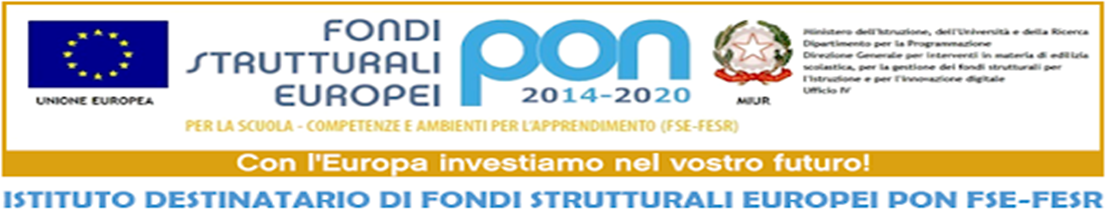 I s t i t u t o C o m p r e n s i v o Bova Marina – CondofuriScuola dell’infanzia Primaria e Secondaria di I gradoC.M. RCIC85200D - Codice Fiscale: 92085110804 – Codice Univoco UF9ADP Via Montesanto, 26 - 89035 BOVA MARINA (RC) Tel. 0965761002e-mail:rcic85200d@istruzione.it – pec: rcic85200d@pec.istruzione.it-sito : www.icbovamarinacondofuri.edu.it              		      Agli operatori economici selezionati sul MEPA				AVVISO   28966 del 06/09/2021 Avviso pubblico  “Digital board: trasformazione digitale nella didattica e nell’organizzazione” - Fondi Strutturali Europei – Programma Operativo Nazionale “Per la scuola, competenze e ambienti per l’apprendimento” 2014-2020 - Fondo europeo di sviluppo regionale (FESR) – REACT EU  Asse V - Priorità d'investimento: 13i - (FESR) “Promuovere il superamento degli effetti della crisi nel contesto della pandemia di COVID-19 e delle sue conseguenze sociali e preparare una ripresa verde, digitale e resiliente dell’economia” – Obiettivo specifico 13.1: Facilitare una ripresa verde, digitale e resiliente dell'economia -  Azione 13.1.2 “Digital board: trasformazione digitale nella didattica e nell’organizzazione”-    Progetto    Codice:    -  13.1.2A-FESRPON-CL-2021-322-      CUP: H39J21006900006 -CIG  9183730DBBELENCO DITTE INVITATEDitta INTEGRA TECNOLOGY con sede legale in TAURIANOVA Prov RC Via SAN GIOVANNI DEI ROSSI, 135Codice Fiscale PTRNTN59T20L063E Partita IVA 02653080800PICIEFFE SRL con sede a TAURIANOVA VIA PROF. VINCENZO RICCI, 64/D - CAP 89029 – (RC)P.IVA 00966250805L'ELETTRONICA DI MACINO VINCENZOVIA MONFALCONE, 13 89013 GIOIA TAURO (RC)MCNVCN59S16E041IP.IVA 00622290807Ditta MONTARELLO MARIANOTAURIANOVA 89029   RC Via CIRCONVALLAZIONE SUD II PARALLELAP.IVA 01216640803MNTMRN71H18L063CDIDACTA SERVICE SRLVIA A.CANOVA N.CIVICO 11PROVINCIA CZ CAP 88046PARTITA IVA 01959430792 CODICE FISCALE 01959430792